О мерах поддержки молодых семей в улучшении жилищных условийУважаемые коллеги!В целях подготовки информации для предоставления в Аппарат Президента Республики Татарстан о мерах поддержки молодых семей, а также реализации подпрограммы «Обеспечение жильем молодых семей в Республике Татарстан на 2014 - 2021 годы», Закона Республики Татарстан от 21.10.1999 № 2443 «О государственной поддержке молодых семей в улучшении жилищных условий» просим Вас дать соответствующее поручение структурному подразделению Исполнительного комитета, курирующему вопросы улучшения жилищных условий молодых семей, по подготовке и направлению информации об ответственном сотруднике, а также поручить создание раздела «Жилье молодым семьям» на интернет ресурсах Исполнительного комитета Вашего муниципального образования и размещение информационных презентаций о мерах государственной поддержки молодых семей в улучшении жилищных условий в Республике Татарстан (Приложение). Также просим Вас направить в адрес Министерства информацию согласно прилагаемой форме в срок до 4 февраля 2019 года.Приложение: на 16 л. в 1 экз.Министр										         Д.И.ФаттаховИ.Э.Шарифуллин8 843 222 92 06МИНИСТЕРСТВО ПО ДЕЛАМ МОЛОДЕЖИ РЕСПУБЛИКИ ТАТАРСТАНМИНИСТЕРСТВО ПО ДЕЛАМ МОЛОДЕЖИ РЕСПУБЛИКИ ТАТАРСТАН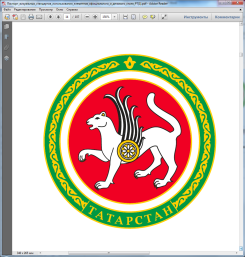 ТАТАРСТАН РЕСПУБЛИКАСЫ ЯШЬЛӘР ЭШЛӘРЕ МИНИСТРЛЫГЫТАТАРСТАН РЕСПУБЛИКАСЫ ЯШЬЛӘР ЭШЛӘРЕ МИНИСТРЛЫГЫул.Сафьян, д.5, г. Казань, 420021ул.Сафьян, д.5, г. Казань, 420021Сафьян урамы, 5 нче йорт, Казан шәһәре, 420021Сафьян урамы, 5 нче йорт, Казан шәһәре, 420021Тел.: (843) 222-91-50, факс: (843) 222-91-51.E-mail: mdmrt@tatar.ru, http://minmol.tatarstan.ruТел.: (843) 222-91-50, факс: (843) 222-91-51.E-mail: mdmrt@tatar.ru, http://minmol.tatarstan.ruТел.: (843) 222-91-50, факс: (843) 222-91-51.E-mail: mdmrt@tatar.ru, http://minmol.tatarstan.ruТел.: (843) 222-91-50, факс: (843) 222-91-51.E-mail: mdmrt@tatar.ru, http://minmol.tatarstan.ruТел.: (843) 222-91-50, факс: (843) 222-91-51.E-mail: mdmrt@tatar.ru, http://minmol.tatarstan.ru______________ № ______________На № ________________________________________ № ______________На № ________________________________________ № ______________На № ________________________________________ № ______________На № __________________________Главам муниципальных образований Республики Татарстан
(по списку)Главам муниципальных образований Республики Татарстан
(по списку)Главам муниципальных образований Республики Татарстан
(по списку)